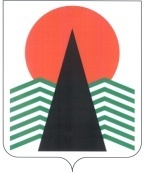  Администрация Нефтеюганского районаМуниципальная комиссияпо делам несовершеннолетних и защите их правПОСТАНОВЛЕНИЕ №46 27 июня 2019 года, 10 – 15 ч. г. Нефтеюганск, 3мкрн., д. 21, каб. 430зал совещаний администрации Нефтеюганского района,(сведения об участниках заседания указаны в протоколе №34 заседания МКДН и ЗП Нефтеюганского района)О  реализации 1 этапаМежведомственной профилактической операции «Подросток» 	Заслушав и обсудив информацию по вопросу, предусмотренному планом работы муниципальной комиссии по делам несовершеннолетних и защите их прав Нефтеюганского района на 2019 год, муниципальная комиссия установила:	 Во исполнение постановления Комиссии по делам несовершеннолетних и защите их прав при Правительстве Ханты-Мансийского автономного округа - Югры от 14.12.2017 № 112 «О результатах проведения на территории Ханты-Мансийского автономного округа – Югры в 2017 году межведомственной профилактической операции «Подросток»  и пункта 5.1.8 Плана основных организационных мероприятий Управления Министерства внутренних дел России по Ханты - Мансийскому автономному округу - Югре на 2019 год, в целях обеспечения безопасности детей, защиты их прав и законных интересов, предупреждения преступлений и правонарушений несовершеннолетних в летний период, обеспечения общественного порядка при проведении досуговых мероприятий с участием детей и подростков, организации трудоустройства, оздоровления и занятости несовершеннолетних на территории Нефтеюганского района в период с 03 по 07.06.2019 проведен 1-й этап ОПМ «Подросток» - «Право ребенка».	Всего в мероприятии принимало участие 9 сотрудников полиции, в том числе:  по делам несовершеннолетних (ПДН) - 4, участковые уполномоченные полиции (УУП) - 3, оперуполномоченные уголовного розыска (ОУР) - 2. Также в проведении мероприятия были задействованы 9 представителей субъектов системы профилактики администрации Нефтеюганского района.	На начальном этапе совместно с  муниципальной комиссией по делам несовершеннолетних и защите их прав, отделом опеки и попечительства определены и составлены списки:-	несовершеннолетних, состоящих на профилактическом учете - 32;-	неблагополучных родителей - 42, из них злоупотребляющих спиртными напитками – 38.	Сотрудниками Отдела Министерства внутренних дел России по Нефтеюганскому району (далее – ОМВД) проверялись места возможного пребывания несовершеннолетних - всего 171, из них:-  подъезды жилых домов, чердаки, подвалы - 39, - кафе, бары, рестораны - 5, - дискотеки, клубы - 2, - дворовых площадок - 54, - стройки, заброшенные здания - 2, - проверено объектов транспорта - 8. 	В целях усиления контроля за правилами торговли спиртными напитками и табачной продукции, проводились рейды по торговым точкам населенных пунктов Нефтеюганского района, всего осуществлено 36 проверок, выявлено 2 нарушения, в отношении продавцов собраны административные материалы по ч. 2.1 ст. 14.16 КоАП РФ.	В период проведения профилактического мероприятия в ОМВД несовершеннолетние не доставлялись.	Сотрудниками  ОМВД совместно с  представителями органов и учреждений системы профилактики организована отработка жилого сектора, с целью выявления беспризорных и безнадзорных несовершеннолетних, родителей, злостно уклоняющихся от воспитания детей, допускающих жестокое обращение с ними, проверялись все места концентрации несовершеннолетних. За период проведения операции проведено проверок 44 неблагополучных родителей и 32 несовершеннолетних, состоящих на профилактическом учете. С родителями, состоящими на учете, проводились индивидуально-профилактические беседы, и им разъяснялась ответственность за вовлечение несовершеннолетних в пьянство, токсикоманию, наркоманию. Поставлено на профилактический учет 2 подростка и 1 группа антиобщественной направленности, в состав которой входят 2 несовершеннолетних по причине употребления алкоголя.	С состоящими на профилактическом учете подростками сотрудники ОУР   проводили беседы, при этом использовали методы опроса, личного сыска, проверяли подростков на причастность к совершению преступлений, совершенных вблизи проживания данных подростков. В ходе проведения вышеуказанных мероприятий информации о совершение каких-либо преступлений не поступило и не зарегистрировано.	В ходе проведения профилактики на пришкольных площадках совместно с работниками  учреждений здравоохранения, проведено 24 лекций и бесед, инструктажей на темы: «Типичные случаи детского травматизма, меры его предупреждения», «Правила поведения на водоемах, аттракционах, при возникновении пожара», на правовую тематику «о вреде алкоголизма, табакокурения и употребления наркотических средств, а об ответственности за употребление, распространение и хранение наркотических средств»,  из них с несовершеннолетними - 14, с администрациями образовательных учреждений - 10.	В вечернее время проводились рейдовые мероприятия по местам массового отдыха молодежи с целью выявления лиц, вовлекающих подростков в противоправную деятельность, а также с целью выявления несовершеннолетних, находящихся в алкогольном, наркотическом опьянении. За период проведения операции фактов вовлечения несовершеннолетних в совершение преступлений и в распитие спиртных напитков не выявлено.	В период проведения операции сотрудниками ОМВД   было составлено 31 административный протокол. По профилактике безнадзорности и правонарушений несовершеннолетних привлечено к административной ответственности 8 лиц, из которых по ст. 5.35 КОАП РФ- 5 лиц.	 В целях обеспечения  межведомственного взаимодействия по профилактике безнадзорности, правонарушений среди несовершеннолетних, жестокого обращения с детьми, организации в летний период отдыха, оздоровления и занятости несовершеннолетних, находящихся в социально опасном положении, муниципальная комиссия по делам несовершеннолетних и защите их прав Нефтеюганского района п о с т а н о в и л а:	1.  Информацию  о  реализации 1 этапа Межведомственной профилактической операции «Подросток» принять к сведению.	Срок: 27 июня 2019 года.	2. Департаменту образования и молодежной политики Нефтеюганского района (Н.В.Котова) во взаимодействии с  Отделом Государственной инспекции безопасности дорожного движения  Отдела Министерства внутренних дел России по Нефтеюганскому району организовать  работу в общеобразовательных организациях района, в том числе в летний период на пришкольных площадках, по информированию несовершеннолетних и их родителей о необходимости соблюдения правил дорожного движения несовершеннолетними участниками дорожного движения, а также об ответственности несовершеннолетних и их родителей (законных представителей) за управление скутером, мопедом, мотоциклом лицами, не имеющими права управления.	Срок: до 25 декабря 2019 года.		3.  Департаменту образования и молодежной политики Нефтеюганского района  (Н.В.Котова), департаменту культуры и спорта Нефтеюганского района (А.Ю. Андреевский), бюджетному учреждению Ханты - Мансийского автономного округа - Югры «Нефтеюганский районный комплексный центр социального обслуживания населения» (Л.Я.Ким), Отделу Министерства внутренних дел России по Нефтеюганскому району (Г.П.Джусоев) организовать разъяснительную работу с несовершеннолетними и их законными представителями, направленную на предупреждение совершения противоправных действий несовершеннолетними и в отношении них, в том числе связанных с кражами велосипедов и самокатов, находящихся в свободном доступе.	Срок: до 1 августа 2019 года.	4. Контроль за исполнением данного постановления возложить на заместителя председателя  муниципальной комиссии по делам несовершеннолетних и защите их прав Нефтеюганского района.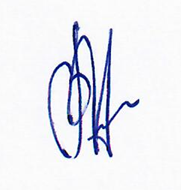 
Председательствующий в заседании                                          В.Г.Михалев